Station 9: Die SpreeÜbersetze den Text: Die Spree ist ein Fluss, der durch Berlin läuft. Die Spree in Berlin ist insgesamt 44 Kilometer lang. Man sagt, dass Berlin mehrere Brücken hat als Venedig. 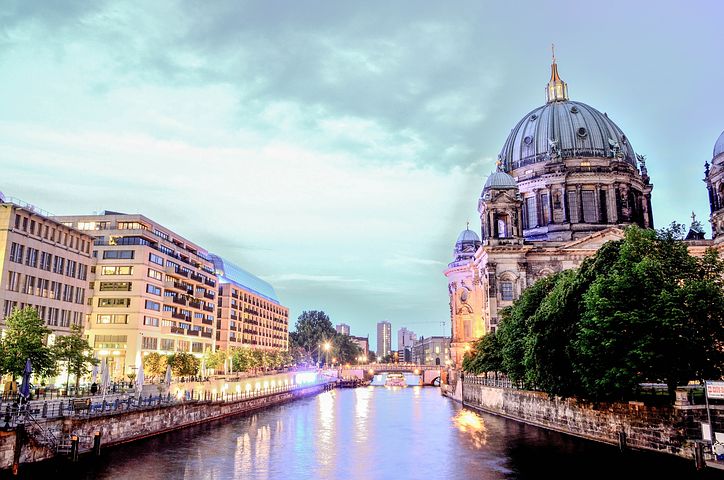 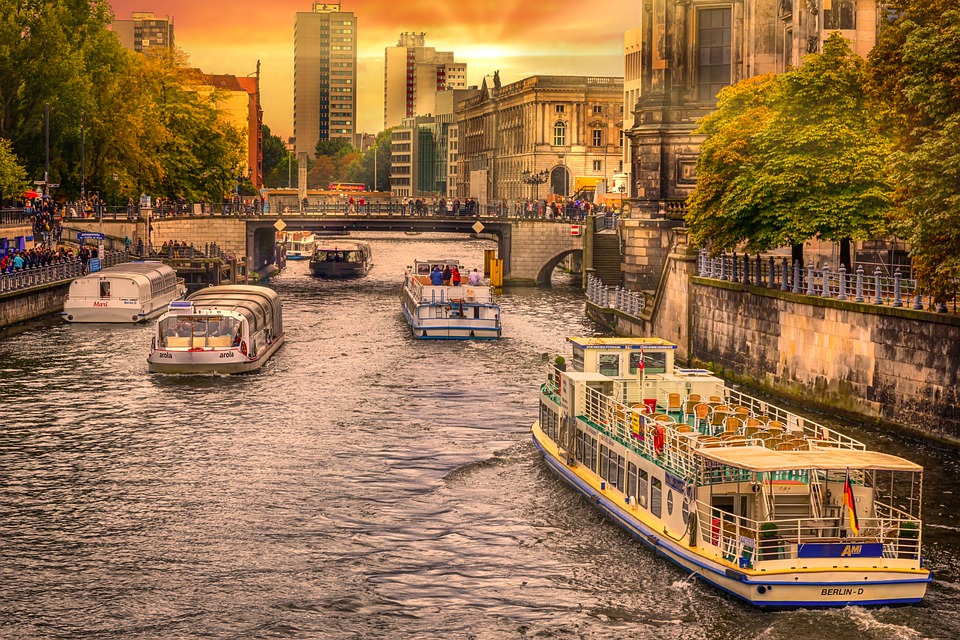 Aufgabe: Buchstabensalat – welche Wörter verstecken sich hier (waagerecht und senkrecht)? Du sollst 7 Wörter finden:Flod, kanalrundfart, ø (ikke bogstavet ”ø”), broer, vand, Spree, bådBFLUSSFEÄBKYSWTKMDNBDHHSMAHHARÖEJVJBOGSMNÄLSSIFRTONWGÖGAKASENHBJEUQBHXLKEEQSPÄODDARUWRQDRIEXSIGÖZÜÜIUXTBÄLAFIYGVCSLNBGKODVNDFNNKSGDVQNOJNOWLIHEQFFFÖNKLIQQOÜFNQFADGDLOKWSAAVCXDHCZUMASPREEGJKCRHVWÜQÄFMVHJOÜQTNMEBCNÜlKÖKLNZXBOOT